Развиваем пространственное мышление. Нужно подготовить фигуры (вырезать , например. Можно сделать на магнитной основе ) и распечатать карточки. Карточки разные по сложности. Можно не распечатывать, а сделать 2 комплекта фигур, один из которых будет служить образцом.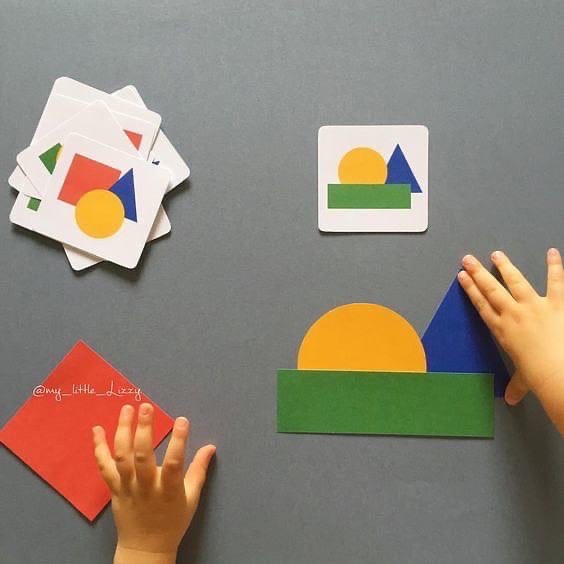 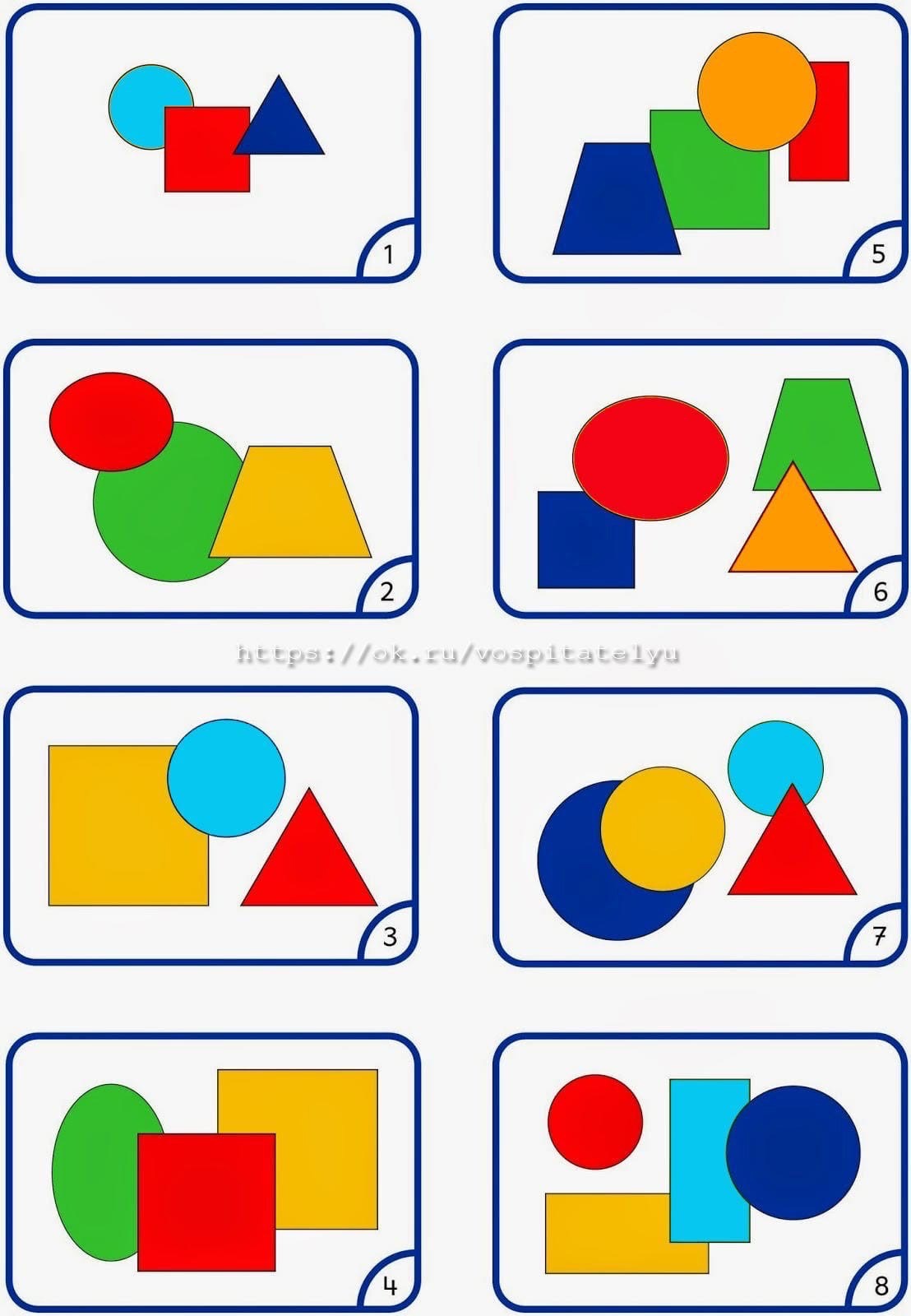 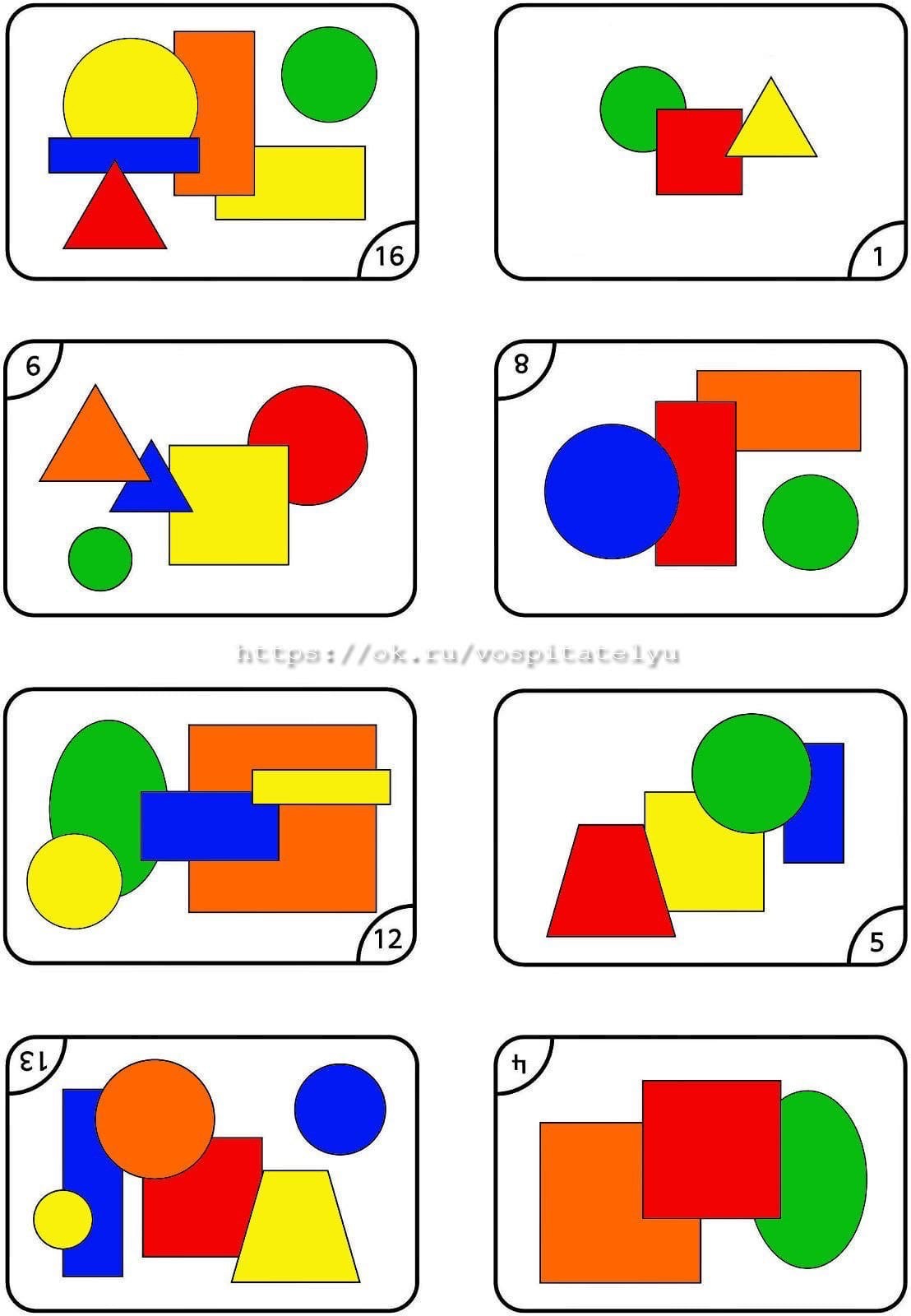 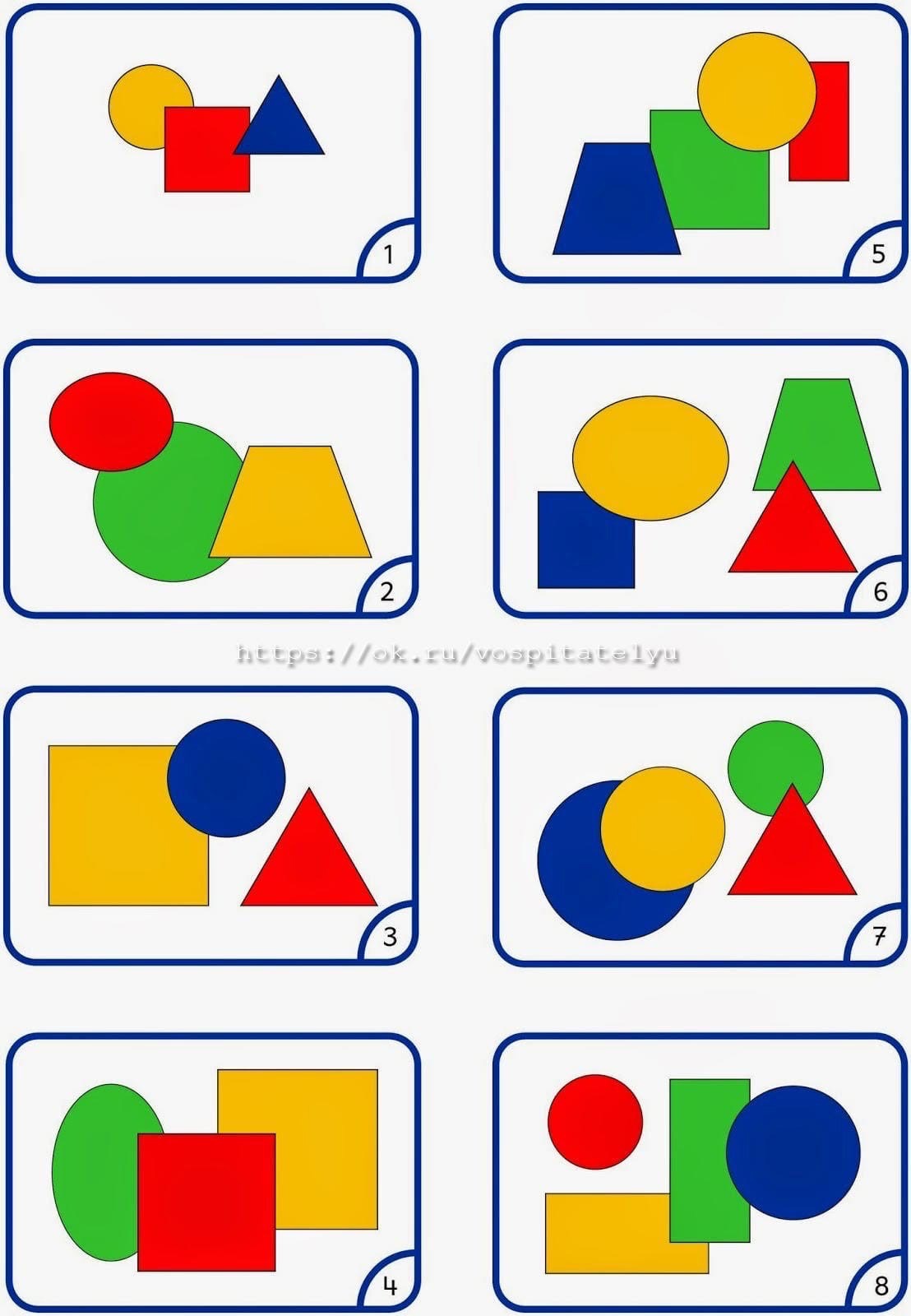 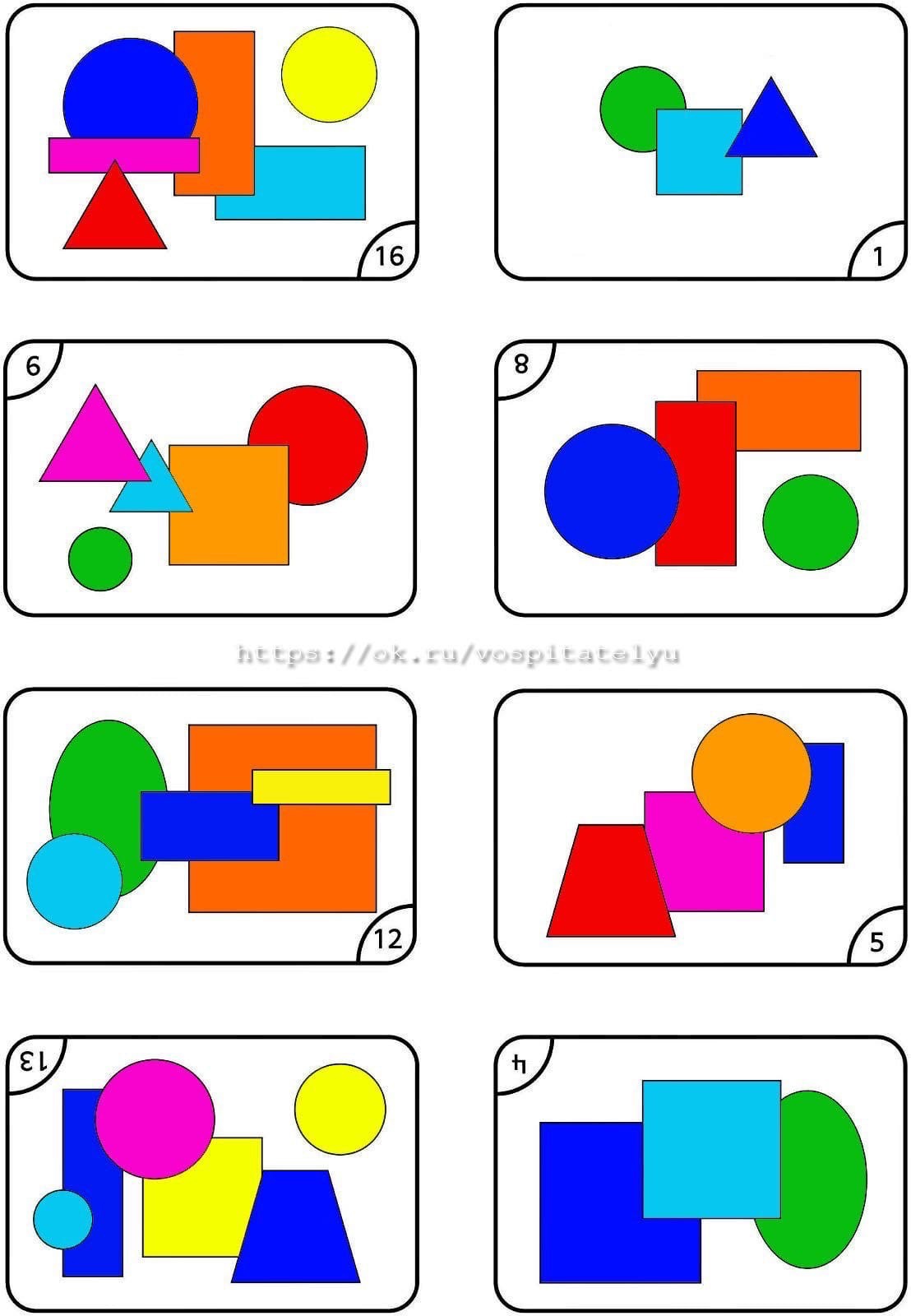 